Find us in the heart of Eastbourne in Little Chelsea.It is easy to access our studio via public transportand there is parking available at Hyde Gardens, Train Station and Enterprise Centre (5 minutes walk)Yoga Parties for children and adults available. Please ask for details.A variety of classes and treatments.The Yoga-Life Studios provides mats, blocks, straps and blankets for your use during the classes.  Dress for comfort.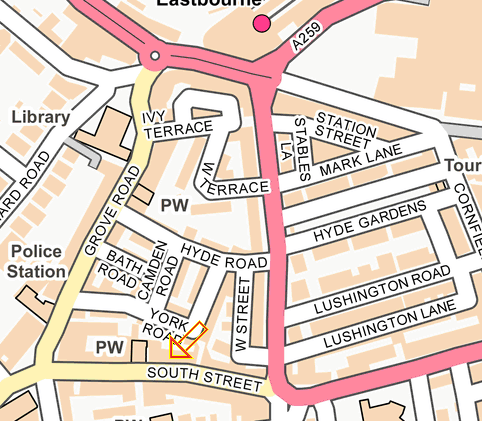 For further details or information:Studio 4, 25 The StablesSouth Street, Eastbourne,East Sussex, BN21 4UP07780 535134info@yoga-life.co.ukwww.yoga-life.co.uk www.yogaliferetreats.co.uk 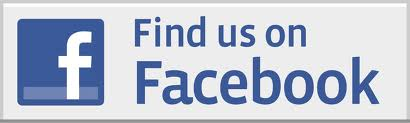 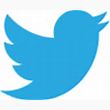 Please note, changes in the timetable may occur during school & national holidays.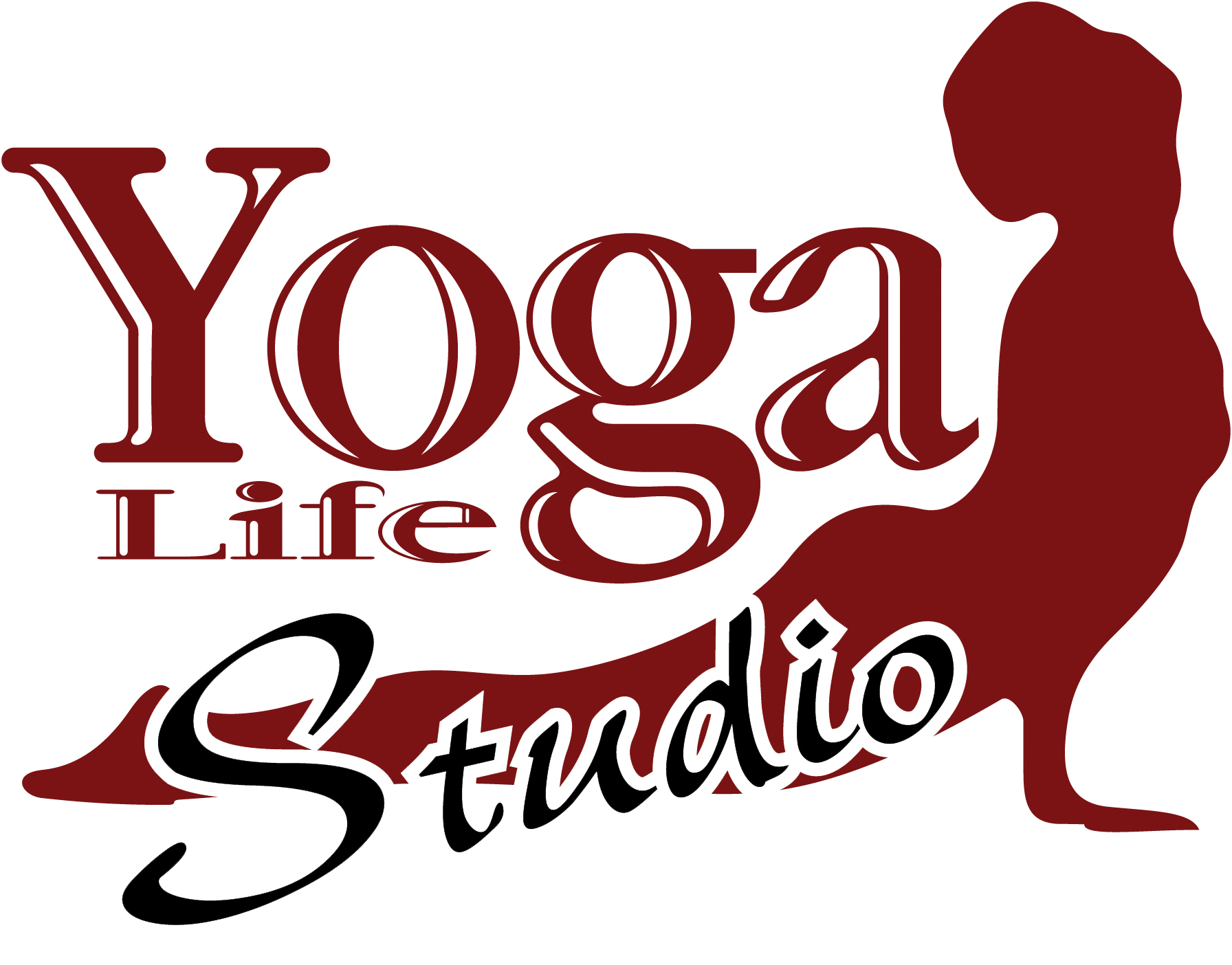  At THE STABLESTimetableJanuary – March 2019Embrace life, feel alive & vibrantthrough yoga & alternative lifestyle classes at our  welcoming studio in the heart of Eastbourne**Special Events & Workshops – see website**    For further details about any of these classes call the studio on 07780 535134or the class teacher on the number provided. Email: info@yoga-life.co.ukVisit www.yoga-life.co.uk for a full list of class descriptions and weekend workshops on offer.    Monday7.00am – 8.00am	Rise & Shine - Morning Yoga Flow	Gracie	Drop in £810.30am – 12.00pm	Slow Yoga Coaching for Third Agers (55+)	Sunny	Slower pace, modifications, £7	please book 07934 188 6511.00pm – 1.45pm	Lunch Yoga	Jonathan	Drop in £63.30pm – 4.15pm	Hang Out Yoga for Teens	Eva7/1 – 11/2	Yoga fun for teens incl. Aerial £35 6 weeks4.00pm – 5.00pm	Tween Yoga for Girls 8-12 yo	Jane6.15pm – 7.15pm	Vinyasa Flow Yoga	Chloe	£7 drop in7.30pm – 8.30pm	Chill Out Yoga	Aggie	£7 Drop in, 1st class only £1Tuesday9.30am – 10.45am	Yoga for Everybody (all abilities) 	Eva 	£8.00 drop-in 11.15am – 12.15pm	Mummy and Baby Yoga  	Alice 	£6 or £30/6 – Term time only1.00pm – 1.45pm	Lunchtime Yoga	Alice		£6.00 drop-in4.00pm – 5.00pm	Gentle Yoga & Relaxation	Zoe	£7 drop in5.45pm – 6.45pm             	Rocket Yoga   	Hanif	£7.00 drop-in7.15pm – 8.30pm	Healing Yoga: Body, Mind & Spirit	Laura	All abilities, £8drop in or £28/4Wednesday8.00am – 9.00am	Rise & Shine - Morning Yoga Flow	Gracie	Drop in £89.30am – 10.30am	Beach Yoga in Holywell Retreat	Eva	Outdoor Yoga, donations9.30am – 12.30pm	Reiki Healing	Claire	Book on 07982 1195191.00pm – 1.45pm	Lunchtime Yoga – drop in, £6	Eva2.00pm – 2.45pm	Yoga Nidra (Relaxation) & Sound healing	Eva	Peace and deep relaxation; £66.00pm – 7.15pm	Beginners Yoga	Ruth	6 week blocks £45 or £8drop in7.30pm – 9pm	Vinyasa Flow (all levels)	Fiona	Breath & movement towards dynamic	asana, £8 drop inThursday9.45am - 10.45am	Back2Basics Yoga	Jonathan	Gentle Yoga suitable for beginners, £711.15am – 12.15pm	Tai Chi Qigong 4 week course	Nick Neter10/1 – 31/1	£32 for the course – book on 07773 06130911.30am – 12.30pm	Reiki Healing	Claire	Book on 07982 119519	1.00pm – 2.00pm	BodyStrong	Kat	£7 drop in5.15pm – 6.15pm	Chakra Yoga	Mel		£7.50 drop in (£5 first class)6.30pm – 7.30pm	Pregnancy Yoga	AliceFrom 10/1	Drop in £8 or £42/68.00pm – 9.30pm	Total Relaxation - Restorative Yoga & Yoga Nidra		£8 drop in or £42 block of 6	Claire KFriday8.00am – 9.30am	Womb Yoga	MalaFrom 11/1	Yoga Therapy for women, £1010.00am – 11.00am	Gentle Hatha Yoga – Let go of the week	Safia	£8.00 drop-in  £28/4 1.00pm – 1.45pm	Lunchtime Restorative Yoga	Eva	Restore & relax; £6 Drop In2.00pm – 2.45pm	Meditation, Relaxation & Breath	Eva		Peace and tranquillity, £63.00pm – 5.00pm 	Indian Head Massage	Jonathan	45 mins £25, 1 hour £30. Book – 07745 8949826.30pm – 8.00pm	Womb Yoga	MalaFrom 11/1	Yoga Therapy for women, £10Saturday9.00am – 10.30am	Hatha Yoga 	Abigail	£8 per adult, Drop in 11.00am – 12.00pm	Rest & Digest Yoga 	Tanya	£6  Drop in 1.00pm – 2.00pm	Community Yoga	Various	Donation class, proceeds to charity Sunday9.30am – 10.45am	Pregnancy  Yoga 	Vicky	Block of 6 £60, call to book 07566 22844511.15am-12.30pm	Yoga for Everybody (all abilities)	Eva	£8 Drop In 1.30pm – 5.00pm	Reiki Healing	Claire	Book on 07982 119519